I want to be a doctor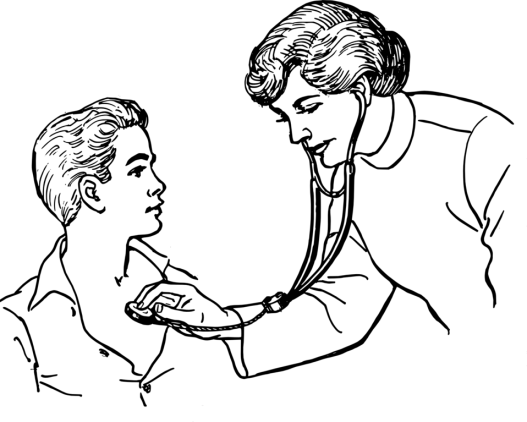 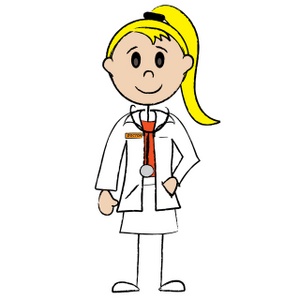 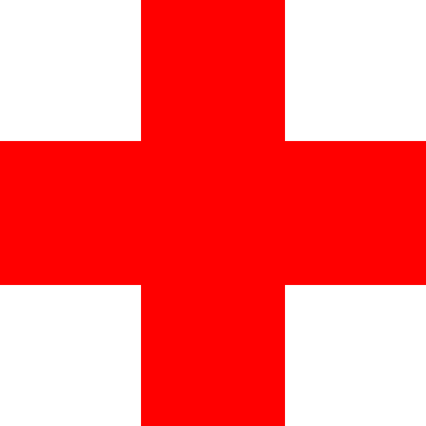 Siona sircar